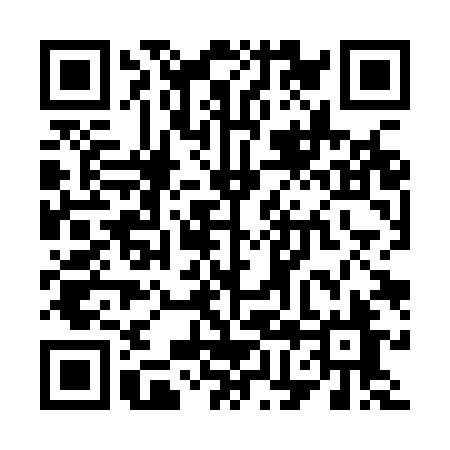 Ramadan times for Agrons, ItalyMon 11 Mar 2024 - Wed 10 Apr 2024High Latitude Method: Angle Based RulePrayer Calculation Method: Muslim World LeagueAsar Calculation Method: HanafiPrayer times provided by https://www.salahtimes.comDateDayFajrSuhurSunriseDhuhrAsrIftarMaghribIsha11Mon4:484:486:2812:184:196:096:097:4412Tue4:464:466:2712:184:206:116:117:4513Wed4:444:446:2512:184:216:126:127:4714Thu4:424:426:2312:184:226:136:137:4815Fri4:404:406:2112:174:236:156:157:5016Sat4:384:386:1912:174:256:166:167:5117Sun4:364:366:1712:174:266:186:187:5318Mon4:344:346:1512:164:276:196:197:5419Tue4:314:316:1312:164:286:206:207:5620Wed4:294:296:1112:164:296:226:227:5721Thu4:274:276:0912:164:306:236:237:5922Fri4:254:256:0712:154:316:246:248:0023Sat4:234:236:0512:154:326:266:268:0224Sun4:204:206:0312:154:336:276:278:0425Mon4:184:186:0112:144:346:286:288:0526Tue4:164:165:5912:144:356:306:308:0727Wed4:144:145:5712:144:366:316:318:0828Thu4:124:125:5512:134:376:326:328:1029Fri4:094:095:5312:134:386:346:348:1230Sat4:074:075:5112:134:396:356:358:1331Sun5:055:056:491:135:407:377:379:151Mon5:025:026:471:125:417:387:389:172Tue5:005:006:461:125:427:397:399:183Wed4:584:586:441:125:437:417:419:204Thu4:554:556:421:115:447:427:429:225Fri4:534:536:401:115:457:437:439:236Sat4:514:516:381:115:467:457:459:257Sun4:484:486:361:115:477:467:469:278Mon4:464:466:341:105:487:477:479:299Tue4:444:446:321:105:497:497:499:3010Wed4:414:416:301:105:507:507:509:32